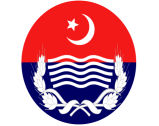 PUNJAB POLICESUB DIVISIONAL POLICE OFFICE SURPRISE INSPECTION Name of Inspection Officer:_______________________________________________________	Date of Inspection:______________________________________________________________Name of District:________________________________________________________________Name of Sub Division:________________________Date of Notification:___________________ Name & Rank of SDPO:______________________Date of Posting:_______________________No. of Police Stations in Sub-division:______________________________________________No. ofPolice Posts in the sub-division:______________________________________________No. of Check Posts in the sub-division:______________________________________________ Total No. of Guards in the Sub Division:		a) Sanctioned: 	___b) Un-Sanctioned:_______No. of SDPO Office Staff:				Total Strength of the Sub-Division:________Last Inspection of SDPO Office for the period __________conducted on ________ by_________Name of Reader & Naib reader______________________________________________________TOP PRIORITY AREAS OF IGP, PUNJABSECURITY OF SDPO OFFICE:HANDING/TAKING OVER THE CHARGE OF MALKHANAS/MOHARRIR:INDEX FIR COMPLETION:COMPLAINTS DISPOSAL: AUDIT OF 10 RANDOM FILED COMPLAINTS: PROCLAIMED OFFENDERS (POS) & COURT ABSCOUNDERS (CAS):Extraction of missing category-A, POs from incomplete challans:Audit of challans u/s 512 Cr.PC:UNDERINVESTIGATION CASES:PENDING ROAD CERTIFICATES: PENDING CASE PROPERTIES WITH I.Os:HISTORY SHEETS: DETAIL OF CASE DIARIES WRITTEN BY SDPO (1ST DAY IN HEINOUS,  VERIFIED UNTRACED CASES AND WROTE TASDEEQI ZIMNI INCANCELLED CASES WITHOUT CALLING PARTIES):TOP 20 TARGETS OF SUB-DIVISION:Detail of Targets:Affixation of particulars of Top 10 Targets at prominent places of Police StationOVERALL PERFORMANCE OF SDPO OFFICETOTAL STREGNGH OF SUB-DIVISION:BUILDING:			MONITORING OF FRONT DESKSVEHICLES:RECORDS & REGISTERS:[SECURITYARRANGEMENTS:	PERFORMANCE:GENERAL INFORMATION:VISIT TO POLICE STATIONS:DIGITAL INSPECTIONS CARRIED OUT BY SDPO:PERFORMANCE AUDIT OF PREVIOUS INSPECTION:NEW INITIATIVES TAKEN BY SDPO:		________________________________________________________________________________________________________________________________________________________26.	SDPO STATEMENT REGARDING PROBLEMS BEING FACED BY THE LOCAL POLICE:________________________________________________________________________________________________________________________________________________________VIEWS OF THE GENERAL PUBLIC REGARDING THESDPO:________________________________________________________________________________________________________________________________________________________PROBLEMS AND GRIEVANCES EXPRESSED BY THE POLICE PERSONNEL:	________________________________________________________________________________________________________________________________________________________REMARKS/ RECOMMENDATION OF THE INSPECTION OFFICER:________________________________________________________________________________________________________________________________________________________Note: The Inspecting officer will fix by name responsibility of delinquent police 	officers/officials in case of any lethargy / irregularity/ misconduct. He will also comment on poor supervisory role and recommend necessary departmental action against supervisory officers in case of grave irregularities/discrepancies.Signature.__________________________________Sr. NoDescription Detail/Remarks Height of Boundary WallSecurity Constable at Gate of SDPO OfficeSecurity as per SOPChecking of Observation Posts No. of Total PS in Sub-DivisionNo. of Incomplete Charge(Name of PS)Reason for incompletionTotal FIRs No. of FIR Index completeTotal ChallanedNo. of FIR Index In-Complete Incomplete ChallansUntraced cases Challaned without recovery of case propertyNoSource of complaints.Total complaintsFiledAction/FIR registered Disposed OffPending1PMDU217873Open Court4CMS5MiscellaneousSr. NoName of ComplainantCell NoAdherence to timelinessQuality resolutionSatisfactory/ Un-satisfactoryCategoryTotalArrestedBalance/ PendingProclaimed Offenders (POs) of Category-AProclaimed Offenders (POs) of Category-BCategoryTotalArrestedPendingCourt Absconders (CAs) of Category ACourt Absconders (CAs) of Category BGang Members Category-A (Last 10 Years)Total GangsTotal Gang MembersArrestedMissing Gang MembersMissing Gang MembersGang Members Category-A (Last 10 Years)Total GangsTotal Gang MembersArrestedPOs with Reg 4 EntryNot POsGang Members Category-A (Last 10 Years)Total Incomplete ChallansTotal accused of incomplete challansTotal nominated accusedTotal unknown accusedTotal arrested accusedPending ArrestTotal POs of Category-APending ArrestCategoryTotal CasesTotal AccusedArrestedPendingPendingPendingCategoryTotal CasesTotal AccusedArrestedPOs with Reg 4 EntryPending/Not POsProceeding initiated U/Sec 512 Cr PC Category-A& B (Last 10 Years)Proceeding initiated U/Sec 512 Cr PC Category-BSr. FIR No.U/sName of I.OsDate of last case diaryRemarksCategoryTotal Returned back with DPP No.Pending Cases Property Challan to court cases PFSA/NADRA reports FIR No., U/S &,  Dated Category(Narcotics 9C/9B, Alcohol/Cash /Weapons/ Machinery/ Misc.)ParticularsName of IOsDate since  pendingTotal P.O.s  Total history Sheets Prepared No. of History sheets CompletedNo. of Incomplete History sheetsTotal History sheets not prepared Total Heinous CasesNo. of cases in which SDPO wrote 1stday case diaryNo. of untraced casesTotal untraced cases verified by SDPOTotal cancelled caseNo. of cancelled cases in which SDPO wrote Tasdqqei Zimni without calling the partiesSr. No.Name/AddressShort Detail of TargetYESNOCategoryDSP/ASPIPSIASIHCConstableC-IVTotalSectioned StrengthPresent StrengthLeave AbsentStatusGoodSatisfactoryPoorRemarksCondition of Building Condition of wash roomsCondition of OfficesCondition of Residential QuartersTotal No. of Complaint ReceivedTotal No. of complaints FiledComplaints Filed of Crime against Property Complaints Filed of Crime against Property Total No. of Complaints CompletedTotal No. of ComplaintsPendingTotal No. of Non-cognizable complaintsTotal No. of Cognizable Complaints out of all complaints receivedTotal No. of Cognizable Complaints out of all complaints receivedTotal No. of Cognizable Complaints out of all complaints receivedTotal No. of FIRs registered on cognizable complaintsTotal No. of FIRs registered on cognizable complaintsCrime Against PropertyCrime Against PropertyCrime Against PersonCrime Against PersonMiscellaneousMiscellaneousTotal	Total	Sr. CategoryNo.ModelOn RoadOff RoadFuel QuotaAllotted toRecordsCompleteIncompleteRemarksBOOK#1 (Daily Diary)PR#20.9(a) (enter their movement and proceedings each day shall bear a serial number)BOOK#2 (Permanent Note Book)PR#20.9(b) (Matter of use to them or their successors)BOOK#3 (Annual File) (Weekly Dairy to DPO)PR#20.13 BOOK#4 (Case Dairies) PR#20.11(1)BOOK#5 (Dispatch Register) PR#20.12(2)English Register of Crime (Special Register of Crimes)Writ Petitions against SHOs & Court MattersCrime RegisterEntries in Crime Register verified by SDPOSr. #Name of RegistersCompleteIncompleteRemarks1Schedule IV monitoring2MasajidImambargahs monitoring3Muharram Routes/Maps/Licenses4Shops & Security Ordinance ImplementationCategoryCarried OutPendingRemarksFormal InspectionInformal InspectionRemoval of deficiencies of previous inspectionsNo. of Inspections conducted as per PR#20.14(2)(inspection of licenses or licensees premises as required by law and as ordered by DPO and mentioned in register #17 of the Police Station)EnquiriesInvestigationCategoryApproved ScheduleLast Held During the YearTotal No. Held During the YearOrderly Rooms heldParades heldDarbars heldPublic Meeting/ Khuli Kachehris heldCategoryNo. of Visits During the MonthIssues HighlightedRecommendationOfficial VisitsSurprise VisitsName of PS Dated inspection Total discrepancies Removed Pending Sr. No.Total Discrepancies pointed out in previous inspectionRemovedPendingDept. Action